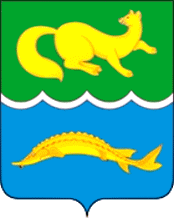 АДМИНИСТРАЦИЯ ВОРОГОВСКОГО СЕЛЬСОВЕТА ТУРУХАНСКОГО РАЙОНА КРАСНОЯРСКОГО КРАЯПОСТАНОВЛЕНИЕ26.05.2023                                       с. Ворогово                                          № 25 –пОб утверждении Порядка обеспечения бесплатным питанием добровольных пожарных, привлекаемых органами местного самоуправления Вороговский сельсовет к участию в тушении пожаров В соответствии с частью 8 статьи 18 Федерального закона от 06.05.2011 № 100-ФЗ «О добровольной пожарной охране», руководствуясь Уставом Вороговского сельсовета, ПОСТАНОВЛЯЮ:1. Утвердить Порядок обеспечения бесплатным питанием добровольных пожарных, привлекаемых органами местного самоуправления Вороговский сельсовет к участию в тушении пожаров, согласно Приложению.2. Контроль за исполнением настоящего муниципального правового акта оставляю за собой.3. Настоящий муниципальный правовой акт вступает в силу в день, следующий за днем его официального опубликования в газете «Вороговский Вестник» и на официальном сайте администрации Вороговского сельсовета.Глава Вороговскогосельсовета                                                                                              Гаврюшенко В.В.Приложениек Постановлению от «26» мая 2023 г. № 25-пПОРЯДОКОБЕСПЕЧЕНИЯ БЕСПЛАТНЫМ ПИТАНИЕМ ДОБРОВОЛЬНЫХ ПОЖАРНЫХ, ПРИВЛЕКАЕМЫХ ВОРОГОВСКИМ СЕЛЬСОВЕТОМ К УЧАСТИЮ В ТУШЕНИИ ПОЖАРОВ1. Настоящий Порядок обеспечения бесплатным питанием добровольных пожарных, привлекаемых Вороговским сельсоветом к участию в тушении пожаров (далее - Порядок) устанавливает правила организации обеспечения бесплатным питанием добровольных пожарных, привлекаемых Вороговским сельсоветом к участию в тушении пожаров, на территории Вороговского сельсовета.2. Право на обеспечение бесплатным питанием имеет добровольный пожарный, привлекаемый Вороговским сельсоветом к участию в тушении пожара (далее - добровольный пожарный).Стоимость питания добровольному пожарному в денежном эквиваленте не компенсируется.3. Обеспечение бесплатным питанием осуществляется путем выдачи индивидуального рациона питания (сухого пайка).Набор продуктов питания, входящих в индивидуальный рацион питания (сухой паек), определяется Вороговским сельсоветом.5. Организация обеспечения бесплатным питанием добровольных пожарных, привлекаемых Вороговским сельсоветом к участию в тушении пожаров, осуществляется Вороговским сельсоветом.